Отчёт по мероприятиямантинаркотической направленности МБОУ СОШ № 12с. Майкопского за декабрь 2015 годаДиректор МБОУ СОШ № 12                            В.Л. КостюченкоИсполнитель зам. директора по ВР   Н.С. Радченкотел. 8-918-6765751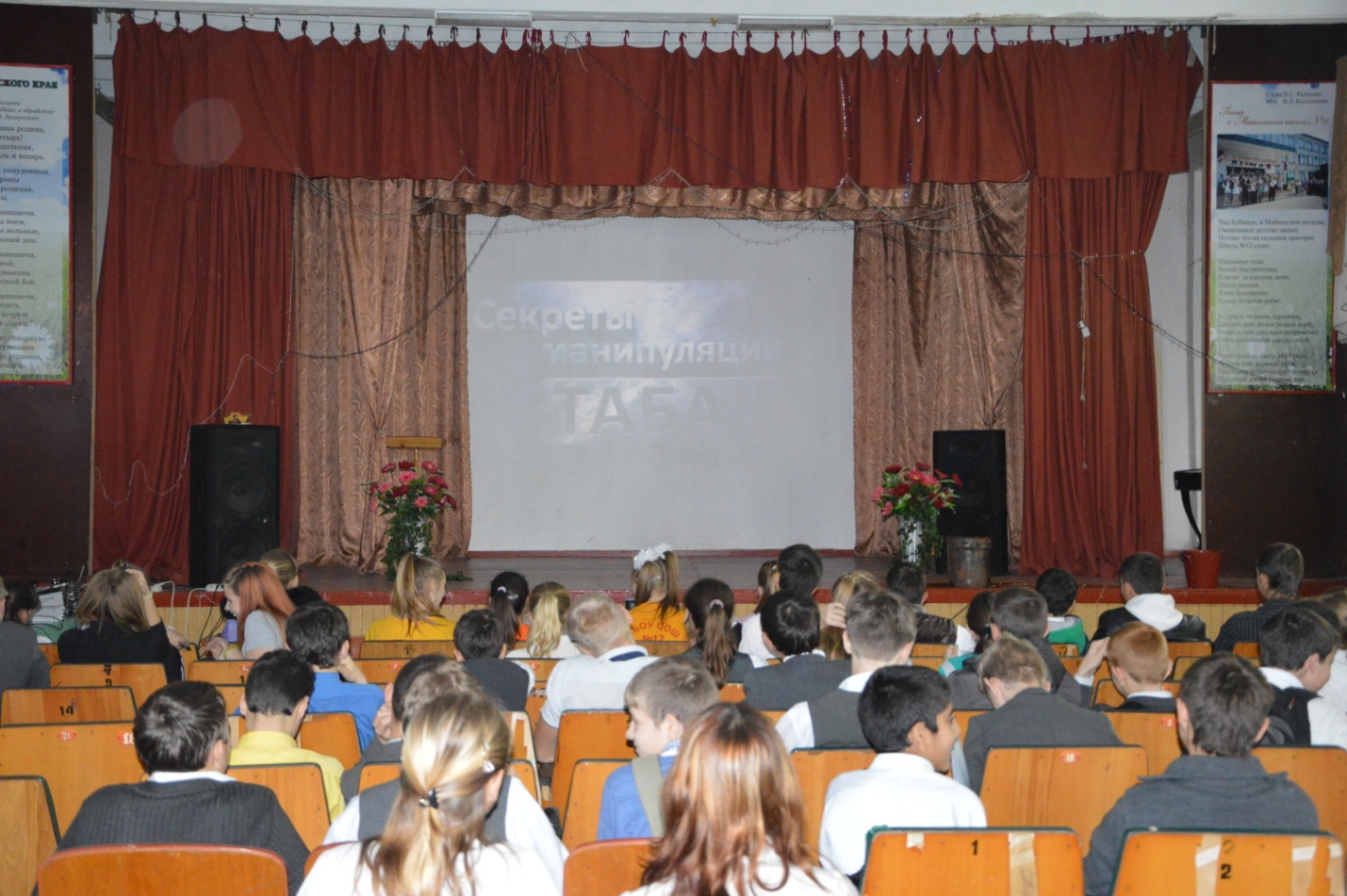 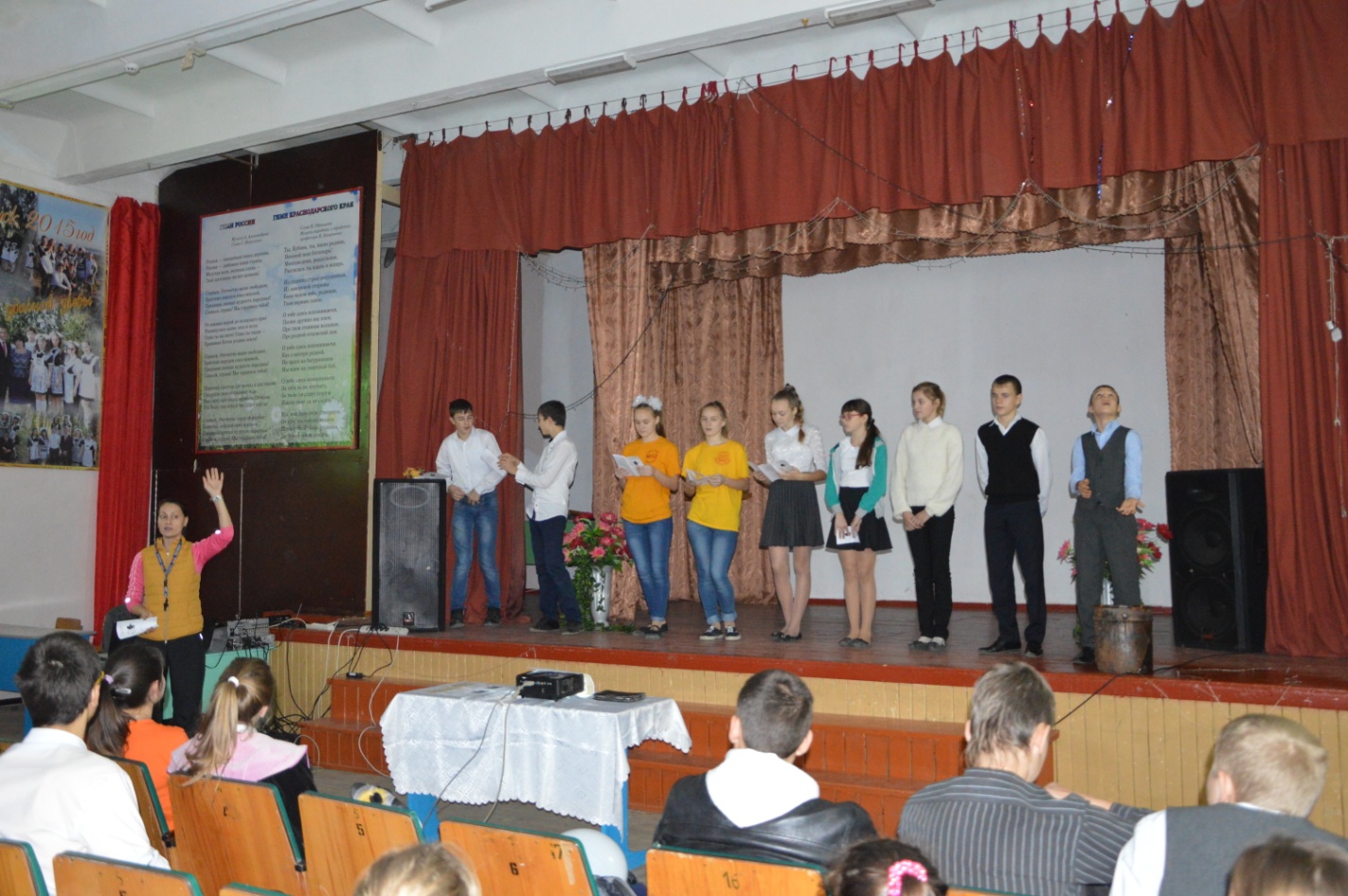 № п/пНаправление мероприятияДата, время поведенияМесто проведенияКласс, кол-во участников1Профилактическая беседа с просмотром тематического фильма «О вреде курения»02.12.201513.40МБОУ СОШ № 12с. Майкопское Гулькевичского района ул. Кирова, 16 а актовый зал93 чел2Урок «Здоровый образ жизни. Кубань туристическая» 07.12. 201512.05МБОУ СОШ № 12с. Майкопское Гулькевичского района ул. Кирова, 16 а Кабинет ОБЖ № 2242 чел3Конкурс рисунков «В здоровом теле -здоровый дух!»15.12.201512.00МБОУ СОШ № 12с. Майкопское Гулькевичского района ул. Кирова, 16 а Кабинет начальных классов  № 14, № 3736 чел